2020年普通高等学校招生全国统一考试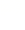 数  学注意事项：1．答卷前，考生务必将自己的姓名、准考证号填写在答题卡上。2．回答选择题时，选出每小题答案后，用铅笔把答题卡上对应题目的答案标号涂黑。如需改动，用橡皮擦干净后，再选涂其他答案标号。回答非选择题时，将答案写在答题卡上。写在本试卷上无效。3．考试结束后，将本试卷和答题卡一并交回。一、选择题：本题共8小题，每小题5分，共40分。在每小题给出的四个选项中，只有一项是符合题目要求的。1．设集合A={x|1≤x≤3}，B={x|2<x<4}，则A∪B=A．{x|2<x≤3}	B．{x|2≤x≤3}C．{x|1≤x<4}	D．{x|1<x<4}2．A．1	B．−1C．i	D．−i3．6名同学到甲、乙、丙三个场馆做志愿者，每名同学只去1个场馆，甲场馆安排1名，乙场馆安排2名，丙场馆安排3名，则不同的安排方法共有A．120种	B．90种C．60种	D．30种4．日晷是中国古代用来测定时间的仪器，利用与晷面垂直的晷针投射到晷面的影子来测定时间．把地球看成一个球(球心记为O)，地球上一点A的纬度是指OA与地球赤道所在平面所成角，点A处的水平面是指过点A且与OA垂直的平面.在点A处放置一个日晷，若晷面与赤道所在平面平行，点A处的纬度为北纬40°，则晷针与点A处的水平面所成角为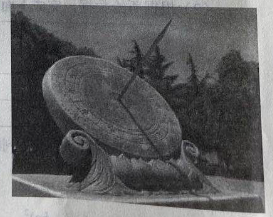 A．20°	B．40°C．50°	D．90°5．某中学的学生积极参加体育锻炼，其中有96%的学生喜欢足球或游泳，60%的学生喜欢足球，82%的学生喜欢游泳，则该中学既喜欢足球又喜欢游泳的学生数占该校学生总数的比例是A．62%	B．56%C．46%	D．42%6．基本再生数R0与世代间隔T是新冠肺炎的流行病学基本参数.基本再生数指一个感染者传染的平均人数，世代间隔指相邻两代间传染所需的平均时间.在新冠肺炎疫情初始阶段，可以用指数模型：描述累计感染病例数I(t)随时间t(单位:天)的变化规律，指数增长率r与R0，T近似满足R0 =1+rT.有学者基于已有数据估计出R0=3.28，T=6.据此，在新冠肺炎疫情初始阶段，累计感染病例数增加1倍需要的时间约为(ln2≈0.69) A．1.2天	B．1.8天C．2.5天     	D．3.5天7．已知P是边长为2的正六边形ABCDEF内的一点，则的取值范围是A．   	B．  C．     	D．8．若定义在的奇函数f(x)在单调递减，且f(2)=0，则满足的x的取值范围是A．   B．   C．   D．二、选择题：本题共4小题，每小题5分，共20分。在每小题给出的选项中，有多项符合题目要求。全部选对的得5分，有选错的得0分，部分选对的得3分。9．已知曲线.A．若m>n>0，则C是椭圆，其焦点在y轴上B．若m=n>0，则C是圆，其半径为 C．若mn<0，则C是双曲线，其渐近线方程为D．若m=0，n>0，则C是两条直线10．下图是函数y= sin(ωx+φ)的部分图像，则sin(ωx+φ)= 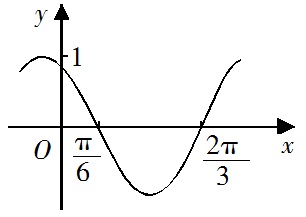 A．  	B．  C．  D．11．已知a>0，b>0，且a+b=1，则A．		B．C．	D．12．信息熵是信息论中的一个重要概念.设随机变量X所有可能的取值为，且，定义X的信息熵.A．若n=1，则H(X)=0B．若n=2，则H(X)随着的增大而增大C．若，则H(X)随着n的增大而增大D．若n=2m，随机变量Y所有可能的取值为，且，则H(X)≤H(Y)三、填空题：本题共4小题，每小题5分，共20分。13．斜率为的直线过抛物线C：y2=4x的焦点，且与C交于A，B两点，则=________．14．将数列{2n–1}与{3n–2}的公共项从小到大排列得到数列{an}，则{an}的前n项和为________．15．某中学开展劳动实习，学生加工制作零件，零件的截面如图所示．O为圆孔及轮廓圆弧AB所在圆的圆心，A是圆弧AB与直线AG的切点，B是圆弧AB与直线BC的切点，四边形DEFG为矩形，BC⊥DG，垂足为C，tan∠ODC=，，EF=12 cm，DE=2 cm，A到直线DE和EF的距离均为7 cm，圆孔半径为1 cm，则图中阴影部分的面积为________cm2．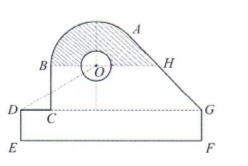 16．已知直四棱柱ABCD–A1B1C1D1的棱长均为2，∠BAD=60°．以为球心，为半径的球面与侧面BCC1B1的交线长为________．四、解答题：本题共6小题，共70分。解答应写出文字说明、证明过程或演算步骤。17．（10分）在①，②，③这三个条件中任选一个，补充在下面问题中，若问题中的三角形存在，求的值；若问题中的三角形不存在，说明理由．问题：是否存在，它的内角的对边分别为，且，，________?注：如果选择多个条件分别解答，按第一个解答计分．18．（12分）已知公比大于的等比数列满足．（1）求的通项公式；（2）记为在区间中的项的个数，求数列的前项和．19．（12分）为加强环境保护，治理空气污染，环境监测部门对某市空气质量进行调研，随机抽查了天空气中的和浓度（单位：），得下表：（1）估计事件“该市一天空气中浓度不超过，且浓度不超过”的概率；（2）根据所给数据，完成下面的列联表：（3）根据（2）中的列联表，判断是否有的把握认为该市一天空气中浓度与浓度有关？附：，20．（12分）如图，四棱锥P-ABCD的底面为正方形，PD⊥底面ABCD．设平面PAD与平面PBC的交线为l．（1）证明：l⊥平面PDC；（2）已知PD=AD=1，Q为l上的点，求PB与平面QCD所成角的正弦值的最大值．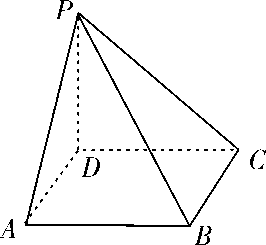 21．（12分）已知函数．（1）当时，求曲线y=f（x）在点（1，f（1））处的切线与两坐标轴围成的三角形的面积；（2）若f（x）≥1，求a的取值范围．22．（12分）已知椭圆C：的离心率为，且过点A（2，1）．（1）求C的方程：（2）点M，N在C上，且AM⊥AN，AD⊥MN，D为垂足．证明：存在定点Q，使得|DQ|为定值．参考答案一、选择题1．C			2．D			3．C			4．B5．C			6．B			7．A			8．D二、选择题9．ACD			10．BC			11．ABD		12．AC三、填空题13．			14．		15．		16．四、解答题17．解：方案一：选条件①．由和余弦定理得．由及正弦定理得．于是，由此可得．由①，解得．因此，选条件①时问题中的三角形存在，此时．方案二：选条件②．由和余弦定理得．由及正弦定理得．于是，由此可得，，．由②，所以．因此，选条件②时问题中的三角形存在，此时．方案三：选条件③．由和余弦定理得．由及正弦定理得．于是，由此可得．由③，与矛盾．因此，选条件③时问题中的三角形不存在．18．解：（1）设的公比为．由题设得，．解得（舍去），．由题设得．所以的通项公式为．（2）由题设及（1）知，且当时，．所以．19．解：（1）根据抽查数据，该市100天的空气中PM2.5浓度不超过75，且浓度不超过150的天数为,因此,该市一天空气中PM2.5浓度不超过75，且浓度不超过150的概率的估计值为．（2）根据抽查数据，可得列联表：（3）根据（2）的列联表得．由于，故有的把握认为该市一天空气中浓度与浓度有关．20．解：（1）因为底面，所以．又底面为正方形，所以，因此底面．因为，平面，所以平面．由已知得．因此平面．（2）以为坐标原点，的方向为轴正方向，建立如图所示的空间直角坐标系．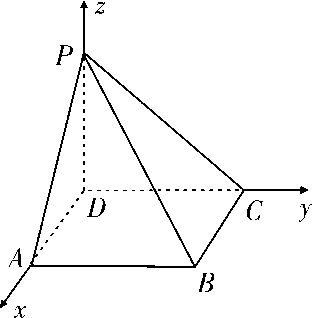 则，，．由（1）可设，则．设是平面的法向量，则即可取．所以．设与平面所成角为，则．因为，当且仅当时等号成立，所以与平面所成角的正弦值的最大值为．21．解：的定义域为，．（1）当时，，，曲线在点处的切线方程为，即．直线在轴，轴上的截距分别为，．因此所求三角形的面积为．（2）当时，．当时，，．当时，；当时，．所以当时，取得最小值，最小值为，从而．当时，．综上，的取值范围是．22．解：（1）由题设得，，解得，．所以的方程为．（2）设，．若直线与轴不垂直，设直线的方程为，代入得．于是．①由知，故，可得．将①代入上式可得．整理得．因为不在直线上，所以，故，．于是的方程为.所以直线过点.若直线与轴垂直，可得.由得.又，可得.解得（舍去），.此时直线过点.令为的中点，即.若与不重合，则由题设知是的斜边，故.若与重合，则.综上，存在点，使得为定值.32184681237100.050       0.010       0.0013.841       6.635       10.82864161010